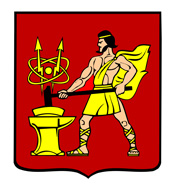 АДМИНИСТРАЦИЯ ГОРОДСКОГО ОКРУГА ЭЛЕКТРОСТАЛЬМОСКОВСКОЙ ОБЛАСТИРАСПОРЯЖЕНИЕ19.12.2019 № 583-рО признании утратившими силу муниципальных правовых актовВ соответствии с Федеральным законом от 06.10.2003 № 131-ФЗ «Об общих принципах организации местного самоуправления в Российской Федерации», в целях приведения муниципальных нормативных правовых актов в соответствие с законодательством:Признать утратившими силу муниципальные правовые акты:- распоряжение Администрации городского округа  Электросталь Московской области от 20.12.2011 № 772-р «Об утверждении административного регламента предоставления муниципальной услуги «Предоставление общедоступного и бесплатного  начального общего, основного общего, среднего (полного) общего образования по основным общеобразовательным программам для обучающихся, воспитанников с круглосуточным пребыванием детей, в том числе с ограниченными возможностями здоровья» (с изменениями, внесенными распоряжениями Администрации городского округа Электросталь Московской области от 15.08.2013 № 531-р, от 17.09.2014 № 521-р);- распоряжение Администрации городского округа Электросталь Московской области от 20.12.2011 № 777-р «Об утверждении административного регламента предоставления муниципальной услуги «Предоставление общедоступного и бесплатного дополнительного образования детей» (с изменениями, внесенными распоряжениями Администрации городского округа Электросталь Московской области от 15.08.2013 № 531-р, от 04.02.2014 № 51-р, от 17.09.2014 № 523-р);- распоряжение Администрации городского округа Электросталь Московской области от 02.04.2014 № 170-р «Об утверждении административного регламента предоставления муниципальной услуги по предоставлению информации об организации общедоступного и бесплатного дошкольного, начального общего, основного общего, среднего (полного) общего образования, а также дополнительного образования в  общеобразовательных организациях, расположенных на территории городского округа Электросталь Московской области» (с изменениями, внесенными распоряжением Администрации городского округа Электросталь Московской области от 17.09.2014 № 513-р);- распоряжение Администрации городского округа Электросталь Московской области от 02.04.2014 № 173-р «Об утверждении административного регламента предоставления муниципальной услуги по предоставлению информации об образовательных программах, в том числе, учебных планов, календарных учебных графиков, рабочих программах учебных предметов, курсов, дисциплин (модулей)» (с изменениями, внесенными распоряжением Администрации городского округа Электросталь Московской области от 17.09.2014 № 515-р);- распоряжение Администрации городского округа Электросталь Московской области от 02.04.2014 № 172-р «Об утверждении административного регламента предоставления муниципальной услуги по предоставлению информации о результатах сданных экзаменов, тестирования и иных вступительных испытаний, а также о зачислении в образовательную организацию» (с изменениями, внесенными распоряжением Администрации городского округа Электросталь Московской области от 17.09.2014 № 514-р);- распоряжение Администрации городского округа Электросталь Московской области от 07.09.2015 № 416-р «Об утверждении административного регламента предоставления муниципальной услуги «Выплата компенсации части родительской платы за содержание ребенка в муниципальных дошкольных образовательных учреждениях».Опубликовать настоящее распоряжение в газете «Официальный вестник» и разместить на сайте городского округа Электросталь Московской области www.electrostal.ru.Принять источником финансирования расходов размещения в средствах массовой информации данного распоряжения денежные средства, предусмотренные в бюджете городского округа Электросталь Московской области по подразделу 0113 «Другие общегосударственные вопросы» раздела 0100.Настоящее распоряжение вступает в силу после его официального опубликования.Глава городского округа      							В.Я. Пекарев